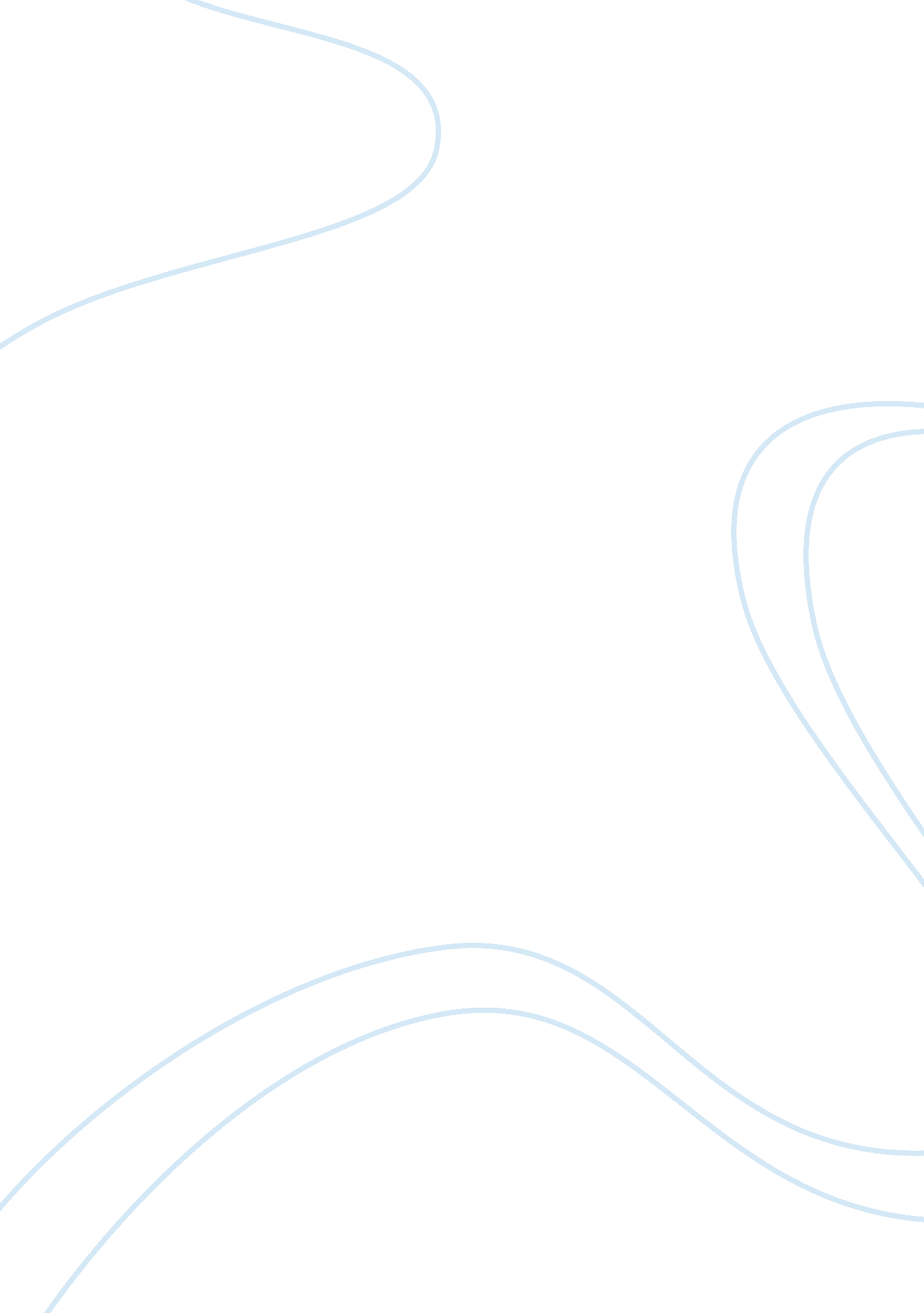 A desire to encourage growth and development theology religion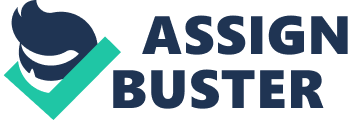 British Prime Minister Winston Churchill at the clip of the Second World War knew about the morale of the British people and so he had a critical undertaking of constructing it up. He stepped aside from several of import cabinet treatments in order to pass clip on the wireless giving addresss to the state at big. Adopting different leading manners in different state of affairss is non per se manipulative. It should be rather the contrary, leting people the freedom to turn in assurance and follow new duties for them. For case, imagine learning person to drive. Initially, the teacher will necessitate to give precise, structured instructions. Subsequently, as the student grows in assurance all that may be required is to ease a reappraisal of larning points after a thrust. The situational leading theoretical account is based around accommodating the leading manner to accommodate the state of affairs. Leadership Character Here we explore seven features of Christian Leaderships: aˆ? Humility and authorization are the usage of power entrusted to them aˆ? Trustworthiness and unity aˆ? Willingness to take out of leading endowing instead than from leading place aˆ? A desire to promote growing and development in others. aˆ? A manner of leading that seeks to love and function others and God. aˆ? To apprehension of God ‘ s naming in his hereafter vision aˆ? Prayer life to be an active practise The exclusive practicians are non the Christian leaders of the first four, and the fifth can be partly found in non-Christian leaders, the Christian leader are the exclusive preserve of the concluding two. It is the combination of the seven that give a manner of leading that is clearly Christian. This leading is in no sense “ weak ” , since the self-awareness and self-denying love required to expose these features can merely be found in the most mature of personalities. Let ‘ s see each in bend. 1. Malcolm Grundy, What ‘ s New in Church Leadership? , ( London, Canterbury Press Norwich. 2007 ) , 68. 2. David Canada, Spiritual Leadership in the Small Membership Church, ( Nashville, Tennessee, Abingdon Press. 2005 ) , 77. 3. Davies, Mervyn Leadership in the Church for a People of Hope, ( UK. Continuum International Publishing. 2005 ) , 34-37. 4. Dr Joshua W Stewart Church Government Effectiver Leadership in the twenty-first Century, ( UK, Inspire Book Group. 2010 ) , 44. 5. Elijah Odhiamb Leadership Styles and Conflict Management in the Anglican Church. ( Colne, LAP Lambert Academic Publishing AG & A ; Co KG. 2011 ) , 45-48. 1. Humility Secular leaders frequently seek to develop their position, power and influence. Position, and the power and position that goes with it is of import to them – the president ‘ s big auto, privileged parking infinite, top-floor office with expensive furniture and so on. Such place, power and position is the really opposite of the humbleness that Jesus modelled. Christian leaders are non immune from such enticement. We need to be able to place the first marks of power and position doing improper feelings and actions within us. This is peculiarly of import in a civilization where the curate or curate may dress otherwise from everyone else, sit in an honoured place at the forepart, and occupy a distinguishable office. This is non demoing the humbleness that Jesus practised. 2. Trustworthiness and unity Peoples come to the church, but their engagement with it is limited to transporting out simple undertakings. God wants us to run at a high degree of trust – in Him, and within the church. God is trusty. ‘ God has promised, “ I will ne’er go forth you nor abandon you. ” So we say with assurance, “ The Lord is my assistant ; I will non be afraid ” ( Hebrews 13: 6 ) . When we place our trust in God, it ‘ s field for others to see and so see swearing God on their ain. Thus it ‘ s of import for a leader to demo Trustworthiness. However, non merely is God himself trustworthy, he chooses to put his trust in us. Tom Marshall writes ‘ God ‘ s trust is existent trust. It is a pick He has made, and it is a exposure He has accepted. ‘ Trustworthy people must populate consistent life styles. If there is a deficiency of consistence between our public and private lives, so sooner or later we will be unable to pull off the divide. We read of so many Christian leaders who have fallen when the truth about their private life becomes unfastened to the populace. Many people want to set their leaders on a pedestal and many others enjoy seeking to strike hard them off! Our lone redress is to allow the Spirit of God lead and direct our lives, to give Him full control of our clip, money and desires. 6. Avis Paul. Authority, Leadership and Conflict in the Church. ( London, Continuum International Publishing Group. 1992 ) , 89. 7. William Sanborn The Leadership Trap. ( Lincoln, iuniverse. com, 2000 ) , 66. 8. Chris Skilton, Leadership Teams. ( Notts, Grove Books Ltd. 1999 ) , 23-27. 9. Thomas Jackson, Church of God in Christ. ( New Jersey, Xlibris Corporation. 2010 ) , 67-69. 10. Gerald W Keucher Humble and Strong. ( Harrisburg, Church Publishing Inc. 2010 ) , 78. 11. Carol Cartmil Leadership Essentials, ( Nashville, Abingdon Press. 2006 ) , 65. 3. Willingness to take out of leading gifting and ability, instead than from their leading place Many leaders misuse the power that their place gives them. The enjoyment of utilizing influence and devising determinations that shapes the lives of others can go a wont. This can take to an improper grade of control, of concentrating authorization in the office of leader. Christian leaders need to develop the necessary personal strength to take out of their leading gifting. There may be other people within the church every bit good who have leading qualities and they need to exert them otherwise merely one individual controls the running of the church. This is more likely when we consider that leading is merely one of many properties considered when selecting of campaigners for church leading. As a consequence, leaders need to seek others to follow leading functions whenever it is appropriate for them to make so. 4. A desire to promote growing and development in others. Great leaders look for ways to develop their replacements, and to make so in such a manner that they are able to execute their occupation even better than they themselves were able to make it. This requires leaders to be able to place the potency in others, to develop and develop the potency of each person. One of the trademarks of such leaders is that they have the adulthood to manage diverseness and strength in others. Those whom they lead are non people who are weaker, but have different and complementary gifts, and are free to accomplish their full potency. David Ogilvy, an Ad Agency foreman said “ If you ever hire people who are smaller than you are we shall go a company of midget. If on the other manus, you ever hire people who are bigger than you are, we shall go a company of giants. ” 5. A manner of leading that seeks to love and function others and God. Servant leading is at the bosom of Christian leading. Servant leading is different from servanthood. All Christians are called to be retainers, one to another, to follow Jesus ‘ illustration in rinsing his adherents ‘ pess, and to love our neighbors as ourselves. Along with that call to servanthood is the demand we each have to let ourselves to have from Jesus, merely as he washed his adherent ‘ s pess. 12. Efrem Smith, The Post-Black and Post-White Church. ( New York, John Wiley & A ; Sons Inc. 2012 ) , 45. 13. Joseph M Stowell, Shepherding the Church. ( Chicago, Moody Press, U. S. 1997 ) , 87. 14. Jeffrey S Rogers, Constructing a House for All God ‘ s Children. ( Nashville, Abingdon Press. 2008 ) , 34. 15. Steven J L Croft, Ministry in Three Dimensions. ( London, Darton, Longman & A ; Todd Ltd. 2008 ) , 23. 16. Leith Anderson, Leadership That Works. ( Ada, MI, Baker Publishing Group. 2008 ) . 123. 17. Rowland Forman, The Leadership Baton. ( Grand Rapids, Zondervan. 2007 ) , 45. 18. James Henry Harris, The Courage to Lead. ( Lanham, MD, Rowman & A ; Littlefield. 2001 ) , 189. Servant leading goes farther to see the motive behind our actions. Jesus could hold chosen non come into the universe the manner that He did. He could hold chosen non to hold a servant bosom, but that was non His existent intent in coming into this universe. In the garden at Gethsemane, Jesus prayed, ‘ Father if you are willing take this cup from me, yet non my will, but yours, be done. ‘ ( Luke 22: 42 ) The weight of the load of taking non merely our guilt but besides our wickednesss themselves had become excessively heavy. Even at this point, Jesus could hold got up and walked off. Servant leading will take us excessively, to do forfeits, to set the demands of others above the way we may prefer for ourselves. 6. Future vision is earthed in an apprehension of God ‘ s naming One of the cardinal undertakings of leading is to guarantee that a church portions a common vision for its hereafter. However, genuinely shared vision is immensely different from a leader ‘ s personal vision which is so communicated to the church. A leader with a magnetic personality may be able to carry others to follow this vision, but the hazard is that the leader is left heading boldly into the hereafter on their ain, whilst others merely stand and gaze! Therefore shared vision becomes the amount of single visions, expressed in a common manner. A vision which is truly shared will weave together common passion, energy and religious way to supply a really important force within the church. 7. An active supplication life. A big portion of the direction that Jesus gave to his adherents was on supplication. They would be thankful for this instruction in the yearss following the Ascension as Peter and the others struggled to do sense of their state of affairs. Yet, on the twenty-four hours of Pentecost, Peter was ready and able to talk out harmonizing to the words the Spirit gave him. The leading that he provided to the church on that twenty-four hours provides an illustration of true Spirit led leading that can merely arise in supplication. Without praying, we can non cognize Gods call and way, and we are left to our human opinion. Without supplication, any future vision put before the church will be entirely human desires. If Jesus needed to pass quality clip with his Father each twenty-four hours, so so do we. The Christian Model In Jesus, we see each of these seven features displayed to flawlessness. Trying to insulate Jesus ‘ leading manner from the remainder of his ministry is a hard and possibly unpointed undertaking, for true leading can non be easy separated from either the leader ‘ s personality or character, or from the activities that they engage in. 19. Dr James H Taylor, Equipping Laity For Servant Leadership. ( Bloomington, Author House. 2009 ) , 45. 20. Billie Davis, People, Tasks, and Goals. ( Godalming, Elam Publications. 2007 ) , 76. 21. Paul Henry Gundani, Changing Patterns of Authority and Leadership. ( Harare, University of Zimbabwe Publications. 2001 ) , 12-18. 22. Michael Downey, That They Might Live. ( New York, Crossroad Publishing Co, U. S. 1970 ) , 78. 23. Reggie McNeal, Revolution in Leadership. ( Nashville, Abingdon Press, 1999 ) , 99. First Lashkar-e-Taiba ‘ s take a few minutes to believe what unity truly means. In twenty-four hours to twenty-four hours life our unity is determined by our behavior and determinations. It is of import for us to be consistent. We can non depend on the twenty-four hours of the hebdomad or on our tempers and feelings to demo that we are consistent or that we are moving with unity. God wants us to swear Him with everything and anything. God has promised “ I will ne’er go forth you nor abandon you. ” So we say with assurance “ The Lord is my assistant ; I will non be afraid ” ( Hebrews 13: 6 ) we need to larn to swear wholly, “ Trust in the Lord with all your bosom, and thin non on your ain apprehension. ” ( Proverbs 3: 5 ) Our experience of puting our trust in God should promote us to construct trust within Christian families. Airy Leadership Probably the individual most of import undertakings confronting a leader are to develop an apprehension of where the administration needs to be at some future point. Without a future vision, administrations are destined to populate in the yesteryear, and finally decease. “ Where there is no vision, the people perish ” Proverbs 29: 18. For the Christian administration such vision must come from God. 1. PREPARATORY PRAYER: This first phase helps us to “ tune in ” , passing clip with the Lord. Pray that he will demo you clearly over the approaching hebdomads what he is naming the church to make and to be. 2. Building Block: God speaks to the church in a figure of ways: through experience, through the Bible, through words and images and in other ways. This allows us to reflect on what God may hold been stating to the church in different ways. As a church it ‘ s of import to take clip and come together and find what is the vision that God has for the church and how each member can lend in giving that vision a hereafter. 24. Billie Davis, People, Tasks, and Goals. ( Godalming, Elam Publications. 2007 ) , 123-126. 25. Gerald P Fogarty Patterns of Episcopal Leadership. ( New Jersey, Prentice Hall ( a Pearson Education company ) Macmillan USA. 1998 ) , 45. 26. Linda F Williams, We Shall Overcome. ( New York, The Perseus Books Group. 1998 ) , 54. 27. Rowland Forman, The Leadership Baton, ( Grand Rapids, Zondervan. 2004 ) , 90. 28. Steven M Avella. This Confident Church, ( Notre Dame, IN, University of Notre Dame Press. 1992 ) , 87. 29. Steve Tibbert. Good to Turn. ( Colorado Springs, Authentic Media. 2011 ) , 56. 30. Joseph Dele Tunji, The Principles of Leadership and Structure of the Local Church. ( Bloomington, Author House. 2005 ) , 80. 3. Prayer: Having come together as a church the members need to, pass some more clip in supplication, inquiring God to talk to them through this contemplation, and to give them His way and vision for the church in the coming old ages. 4. Draft A Vision: Now each member of the group should compose down what they feel God is naming the group to. Everyone should compose something. Trying to maintain it to a few sentences and stick to the large thoughts. Then portion amongst the group. After each individual has shared his/her bill of exchange, the members can so pass some more clip in supplication, inquiring the Lord to corroborate which elements of the treatments are His, and which are human desire. Discoursing openly, and traveling on if you have understanding, otherwise repetition. 5. Share THE VISION: Once the church is in understanding, it is clip to portion and develop the vision with the wider community of religion. Encouraging people to believe, reflect and pray through the vision. It may be necessary to alter it over clip as the whole community comes to “ have ” the vision for itself. 6. Action: A vision that does non take to some sort of action is improbable to be of much aid to the church or to God! Yet, turning a vision into world can be highly hard. As a first measure, it ‘ s of import to take more clip with a little leading group and get down to research ways that the vision might be turned into world. Vision Sharing Although the vision for a church or organisation is normally ab initio discerned by single leaders or little leading groups ; it will necessitate to be shared and developed by a much larger group of people if it is to go a world. This is critical if the church or administration is to truly “ ain ” the vision for themselves. Robert Warren writes “ The Holy Spirit has been at work in society doing it more participative. Therefore people will non have a vision unless they have had a portion in determining it. ” Here are three simple cheques on whether the members of a church or administration have truly adopted the vision for themselves 31. Mike Bonem, In Pursuit of Great AND Godly Leadership. ( Chichester, John Wiley and Sons Ltd John Wiley & A ; Sons Ltd. 2012 ) , 56. 32. John R W Stott Christian Leadership. ( Bucks, Scripture Union Publishing. 2102 ) , 44. 33. Donal Dorr, Faith at Work. ( Collegeville, MN, Liturgical Press. 2007 ) , 88. -In order to unlock the power of the diverseness within the squad, the squad leader must foremost be cognizant of at least some of that diverseness. He must be willing to listen and move upon positions and visions from people from another civilization every bit good. – He needs to appreciate and value the different accomplishments and gifts that each individual brings to the squad. This once more is irrespective of their civilization as every gift is from above. – It is really easy to fall into the trap of valuing some gifts more extremely than others. In peculiar, we can frequently value extremely those with accomplishments most similar to ourselves. Or those gifts that are from the people that we know and love instead than people who are different from us. There are two wide attacks to seeking to determine values in society. One is by being “ salt and visible radiation ” in the universe ( Mt 5: 13, 14 ) , where by populating distinctively Christian lifestyles we seek to act upon those around us, and through this the values, determinations and precedences adopted by our communities, irrespective of their civilization The other attack is to face a peculiar value, determination or precedence which the Christian community feels is out of topographic point and this may necessitate a more structured and focused run. Deputation Deputation is a critical accomplishment for squad leaders. Delegation leads to a squad having its success and increasing its capacity for accomplishment. Yet allowing spell of control can be hard. When deputing we need to maintain in head the undermentioned points: 1. Supply Context It is indispensable to be clear about what is required, and why it is of import. Puting the delegated work within the broader context energises the receivers of the delegated work. They ‘ re clear how it contributes to the overall success of the squad. 2. Delegate Authority and Responsibility Delegating the duty to finish a undertaking is comparatively easy. Delegating the necessary authorization is less so. Delegating authorization requires assurance in the person, since the leader is releasing some control over squad activities. Yet without the necessary authorization and room for determination devising, people are non empowered to finish the undertakings they have been given. This is peculiarly critical in a voluntary administration. 34. Dr J Robert Clinton, The Bible and Leadership Values. ( Altadena, Barnabas Publishers. 2002 ) , 89. 35. Malcolm Grundy, Leadership and Oversight. ( New York, Continuum Publishing Corporation. 2011 ) , 67. 36. Konstantin Korotov, Tricky Coaching. ( Basingstoke, Palgrave Macmillan. 2011 ) , 45-48. 37. Driscoll, Mark. On Church Leadership, ( US, Crossway Books CROSSWAY BOOKS. 2008 ) , 157. 38. Karin Klenke, Women in Leadership. ( Bingley, Emerald Group Publishing Limited, 2011 ) , 67. 3. Support do n’t Abdicate Deputation does non intend complete backdown. Particularly in the early phases, people need support and encouragement to take on extra duty. They may necessitate skill developing, or promoting feedback as they stretch themselves in antecedently unseasoned countries. Prayer support is every bit of import. 4. Merely Delegate When Appropriate Check that the receivers of the deputation have the necessary accomplishments, information, authorization and capableness to transport out the delegated duties. If non, so non merely will the work non acquire done, but the single concerned may lose motive. 5. Look at Team and Sub-team Structure. Map out what is delegate to the assorted persons and sub-teams on your squad. Check for consistence and convergences, and guarantee that there is clear communicating within the squad as to who has duty for which countries. This is even more of import within a squad puting than in a traditional one to one director: subsidiary relationship. All of these points besides need to maintain in head that deputation is based on the appropriate person and non on his or her civilization. Managing Conflict Conflict is inevitable, natural, and even healthy! What is unhealthy is unsolved struggle allowed to maturate and go a sore in the side of an otherwise productive squad. Conflict can besides originate due to cultural differences and we need to do certain that it does non derive root to turn. In Acts 15 we see conflict both within and outside the squad, but in both instances it is resolved fruitfully. Here is a five phase procedure for managing struggle. 1. Pray through the topic of the struggle, entirely. Ask God to assist you spot the grounds behind it, the demands of those involved and how you may hold contributed to it. 2. Research each other ‘ s places exhaustively, listening carefully to each other ‘ s ‘ positions on the topic of the struggle. Bear in head that the struggle may be about personalities and demands, instead than the capable affair. 39. David Runcorn, Fear and Trust, ( London, SPCK Publishing. 2011 ) . 100. 40. Andrew Watson, The Fourfold Leadership of Jesus. ( Oxford, BRF ( The Bible Reading Fellowship ) . 2008 ) 41. Kenneth F Hal, Living Leadership. ( Prestonburg, Reformation Publishers. 2008 ) , 167. 42. Alton Garrison, The Acts 2 Church and Implementation Guide. ( US, Gospel Publishing House, U. S. 2012 ) 43. Andrew Clarke, A Pauline Theology of Church Leadership. ( London, Continuum International Publishing Group Ltd. T. & A ; T. Clark Ltd. 2007 ) , 189. 44. Bill Hybels, Courageous Leadership. ( Grand Rapids, Zondervan. 2008 ) , 345. 3. Approach possible solutions together, conveying to the bow the commonalty you have. These may include desire to see God glorified, the squad end, concern for each other ‘ s felicity. 4. Collaboration is better than via media. Praying together can be a powerful manner of seeking understanding. ‘ I will listen to what God, the Lord will state, he promises peace to his people, his saints. ‘ ( Ps85: 8 ) 5. Expel any bitterness you still hold. Make peace with them! ( Mt 5: 24 ) Jesus knew His ministry on Earth had a clip bound. He knew the adherents would hold to larn fast to be able to construct His church when He had left them. As we look through the Gospels we see illustrations of His preparation and instruction. His declared purpose was that their ministry should be every bit fruitful as His, and that the adherents would make even greater things than He had done. ( Jn 14: 12 ) . His adherents were asked to travel to the terminals of the Earth to distribute the Gospel and that included people from different civilizations as good. Coaching & A ; Mentoring Merely as we can see ourselves as being spirit, head and organic structure, so we can see personal development as being religious growing, development of Christian apprehension and values, and the working out of this in practical ministry. In each instance, the leader has the chance to play a function enabling interaction between the person and the Holy Spirit. Mentoring is the procedure of deriving wisdom from, and tapping into the experience of, others. Whilst mentoring focal points on the values and whole individual growing, coaching is much more task oriented. Coaching is the proviso of the one to one aid necessary for an person to utilize their gifts and endowments in the ministry of the church. Encouraging Prayer This aims to assist leaders develop the supplication lives of their churches as they discern and move into the vision and way that God may be puting before them. A church may hold supplication groups, and house groups which pray along with other things. But what instruction and input is provided on supplication? There is a danger we rely on Christians working out for them how to pray. Here are some suggestions: 45. Brandon J O’Brien, The Strategically Small Church. ( Ada, MI, Baker Publishing Group Bethany House Publishers. 2010 ) , 56. 46. Walter E Fluker, The Rocks That the Builders Rejected. ( London, Continuum International Publishing Group Ltd. 1998 ) , 189. 47. James Lawrence, Turning Leaderships. ( Oxford, BRF The Bible Reading Fellowship. 2004 ) , 83-89. 48. Charles B, Creative Church Leadership. ( London, Canterbury Press Norwich. 2004 ) , 98. aˆ? If the church has a loaning library or bookshop, offer books on supplication and books of supplications. Its good to urge them on a regular basis, either via notice sheet or personal citation from “ the forepart ” . aˆ? Runing a series of groups on supplication to give a gustatory sensation of different attacks to prayer that people may non hold antecedently experienced. These besides offer people the opportunity to pray with others. aˆ? Guaranting that Sunday forenoon learning provides learning on supplication at regular intervals. All excessively frequently, the lone theoretical account of supplication a church demonstrates is that of one individual at the forepart “ making the supplications ” . aˆ? Either as a church, or as a group of churches, it can be considered running a twenty-four hours on supplication – this can unite a scope of elements – instruction, soundless contemplation, praying in groups. aˆ? Have a regular series on supplication in the church magazine – alongside subjects for people to pray for. This can be a really non-threatening manner of giving people opportunity to believe about different attacks. Church supplication meetings frequently need nurture and encouragement if they are non to lose their way. There can be a danger that those outside “ the supplication group ” experience allow off the hook – left to them, the demand to pray for the church ne’er gets pressing plenty as a group is already run intoing to make this. Prayer groups need non run into in sempiternity. Groups which are formed to pray for a particular event or run or for a peculiar country can run into for a season, and so disband. For illustration, a group which meets to pray for a peculiar activity may run into beforehand, may pray during the event itself, may give thanks afterwards and so disband. A church can see supplying a assortment of times and locations of supplication groups – some people prefer meeting in larger groups, others with three or four. Some prefer flushing supplication meetings ; others are unable to acquire out of the house in the eventides. Or even a supplication breakfast can be organised. 49. Robert Clinton, 1 and 2 Corinthians Problematic Apostolic Leadership. ( Altadena, Barnabas Publishers. 2003 ) , 67. 50. Neil Cole, Journeys to Significance. ( Chichester, John Wiley and Sons Ltd. 2011 ) , 34-38. 51. Jonathan Gledhill, Leading a Local Church in the Age of the Spirit. ( London, SPCK Publishing. 2003 ) 52. Arthur G Patzia, The Emergence of the Church. ( Nottingham, Inter-Varsity Press. 2011 ) , 76. 53. John Hiigel, Leadership in 1 Corinthians. ( New York, The Edwin Mellen Press Ltd. 2003 ) , 45-50. Prayer walking gives another angle on praying for a vicinity. This can take a scope of attacks from persons praying as they walk around the parish, to structured supplication runs for peculiar streets and places. This is besides a great manner for church leaders to take the supplication ministry of their churches out into the communities they serve. It may be helpful to supply some counsel to “ praying families ” on what you are taking to accomplish by the strategy, and what they should be praying for. With merely a few families fall ining the strategy, an country can efficaciously be covered in supplication. This sort of strategy can besides be a great chance for churches within an country to join forces, since that increases the figure of Christians populating in a peculiar country, and will beef up the strategy. When people from all civilizations come together to pray, it helps to construct and beef up the church and besides gives a opportunity for members to pray for each other regardless of their civilization. There are two wide attacks to seeking to determine values in our civilization. At times the Christian community may experience it needs to face a peculiar value, determination or precedence adopted by the community. But the Christian community is besides able to act upon values twenty-four hours in, twenty-four hours out through conveying a distinctively Christian attack to the people we come across as we go about our day-to-day lives. This is what we mean by being “ salt and visible radiation ” in the universe ( Mt 5: 13, 14 ) , . You are the salt of the Earth. aˆ? By get downing with You, Jesus emphasises to the adherents that they have both the naming and the duty to be influencers in the universe. . You are similar visible radiation for the universe. aˆ? Light radiances on dark things and exposes what is at that place. This is a call to the church to dispute evil within our society, nevertheless uncomfortable this may be. Decision: There are no uncertainty many other qualities which could be mentioned which, if a individual has, would do him an even more successful leader. These are merely the 1s that came to my head as I was chew overing this topic. one demand non stand out in every one of them. But the more to the full each one is developed in a individual the more powerful and fruitful he will be as a leader. Let me stress once more that it is the interior circle that makes the leading religious. All echt leading begins in a sense of despair ; knowledge that we are incapacitated evildoers in demand of a great Jesus. That moves us to listen to God in his Word and shout out to him for aid and for penetration in supplication. That leads us to swear in God and to trust in his great and cherished promises. This frees us for a life of love and service which, in the terminal, causes people to see and give glorification to our Father in Eden. 